سلام به همه
بعضی وقتها آدم دور و اطرافش یه آدمهایی می بینه که متوجه میشه چرا خداوند به انسان اشرف مخلوقات گفته. انسانهایی که با وجود مشکلات فراوانی که خودشون دارن، باز هم سعی می کنن نیمه پر لیوان رو ببینن و از اطرافیانشون غافل نشن و این ابیات سعدی رو بالفعل کنن:


بنی آدم اعضای یکدیگرند..............که در آفرینش ز یک گوهرند
چو عضوی به درد آورد روزگار..............دگر عضوها را نماند قرار
تو کز محنت دیگران بی غمی..............نشاید که نامت نهند آدمی

گروه ما برای انجام کارها از اطلاع رسانی، تا جمع آوری کمک و تحقیق در مورد موارد معرفی شده و ارتباط با اونا و انتقال کمک و...، بجز خدای مهربون و شما دوستان که کمک می کنید، شامل چند نفر از شاگردای کلاسای دوره های قبل من میشه (که منم به عنوان نوخودی دوستان رو از دور تشویق می کنم). اول خواستم از همه این دوستانی که به هر نحوی تو این چند وقت کمک کردن، یه تشکر اساسی بکنم.
دوم هم خواستم یکی از اعضای گروه رو بهتون معرفی کنم.
یکی از اعضای گروه ما خانم مهندسی هستند که با وجود ابتلا به بیماری ام اس و یدک کشیدن 14 ساله این بیماری، مدرک مهندسی صنایعشون رو از دانشگاه الزهرا گرفتن و الان خیلی زیاد تو این گروه فعال هستن. ایشون در ضمن عضو مجمع خیرین دانشگاه الزهرا هستند،که فعالیتها انسان دوستانشون تو این دانشگاه هم بینهایت زیاده و با وجود اینکه هر روز مشغله های زیادی تو دانشگاه دارن، به این گروه هم کمکهای زیادی می کنن. ایشون در واقع با وجود ابتلا به این بیماری سخت، همیشه در حال فعالیت برای رفع مشکلات بنگان خدا هستند. می دونم اگه این متن رو بخونن هم میگن چرا تعریف کردی و..... ولی من احساس کردم که شناختن این افراد برای خیلی از ما می تونه یه تلنگری باشه برای اینکه بجاز غر زدن به زمین و زمان، بیشتر نیمه پر لیوارن رو ببینیم. در ادامه نتایج کمکهای شما دوستان در چند هفته اخیر و که متنی  ایشون برای یکی از موراد معرفی شده نوشتن رو میذارم.

 نتایج سری 5.docx   35.63K   91 تعداد دریافت ها



به یادش، به یاریش وبه خاطرش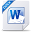 وقتی آدم مشکلات برخی از آدمهارو می بینه دیگه مشکلات خودش رو ازیاد می بره و دوباره یادش می یاد که وای خدای مهربون دستت درد نکنه ازاینکه من رویکی ازخوشبخت ترین آدمای روی زمین آفریدی جبران می کنمو از این حرفا!! بماند که بعضیامون تا یه دقه دیگه یادمون میره! یکی از بچه ها موردی رو معرفی کرده به این شرح : 0 خانواده ای7 نفره یعنی مادر، پدر، 2برادر و3خواهرساکن در روستای کوچنان، از توابع استان قزوین می باشند. پدر چوپان بودند ولی ماه رمضان به رحمت خدا می روند. 2پسراین خانواده هردو سلامت بودند اما هر کدام پس از 2 اتفاق، متاسفانه قطع نخاع می شن ودر حال حاضر هردو دربستر بیماری به سر می برن. دختران خانواده ازدواج نمودند وتمام زحمات نگهداری بر دوش مادر وخواهرسوم که مشغول تحصیل هستند، افتاده. هزینه های نگهداری این عزیزان به غیر از دارو و مخارج روزمره، ماهی300 هزارتومان می شه که حقیقتا تامین این مقدار براشون سخته چون پدر خانواده فوت کردند ومادر نیز بایداز این عزیزان مراقبت کنند.حال برای کمک 2 راه وجود داره اونایی که می خوان یه خونه ی جدید توبهشت بسازن لطفا بیشتر توجه کنند اونایی هم که دیگه خونه بسشونه اصلا توجه نکننراه اول: ماهی300 تومن جمع کنیم وبه این عزیزان کمک کنیمراه دوم: یه خونه در شهر قزوین براشون رهن بشه تا خواهران این 2عزیزبتونن درنگهدارییشون، کمکی به مادر شون بدن که طی تحقیقات به عمل آمده پولش10تا15 می لی یون تومن میشه یعنی اگه500 نفربشیم (که بچه خفنه صنایعیه ی دنبال خونه تو بهشت بیشتر میشه پیدا کرد ) و هر کدوم از ما از یه اسکناس یشمی 10.000تومنی بذاریم کنار وباعشق تقدیم زحمتهای این مادرکنیم دیگه مشکل حله. مایشم یه بار پیتزا نخوزدنه تازه از نوعه متوسطش البته اگرعادت به ازنوعه خانوادش داری واز پوله اون می گذری که دستت درست ، دمتم گرم . البته این ماله بچه پولدارای کلاس بود ، خوب بچه متوسطا وکم درآمدا مثه من از اون خزعولاتی که روش عکس موتور داره ( خدائیش حواست هست دوزه مصرفت چقد رفته بالا!! میدونی درماه چنتا ازاونا میخری !) کمتر بزنیم بعدیکم کمک کنیم.به قول استاد حله ؟!!!0اصن نیت نکن چون الان کلی ازاین موردا هست اما نمی گم چون دوس ندارم ناراحت بشی فقط نیت کن جاجت بگیری بعد ماهی10 تومن کمک کن البته زحمت صفراش روخودت بکش دیگه! منتظربرآورده شدنه حاجتت هستم. پیشاپیش شیرینی یادت نره!!دوستانی که قصد همکاری و کمک دارن به ادرس kind.students@gmail.com ایمیل بزنن و لطفا اینجا میلشون رو نذارن تا نحوه کمک رو بهشون اطلاع بدیم.التماس دعاموارد خاصموارد ماهیانهردیفمشکل مورد بررسیچگونگی کمک رسانیتوضیحاتمسئول پیگیریتحقیقوضعیت1پیش کرایه یک جوان400.000تومانجوانی که برای پرداخت کرایه خانه که2.500.000تومان بود دچار مشکل بود....Bتائیدشدپرداخت شد16/6/922یک جوان بیمار نیازمند4.500.000 تومانجوانی کارگر که بخاطر فشار مشکلات و بدیهی هاش دچار بیماری روحی شده و برای پرداخت بدهی اش دست به فروش کلیه اش زدهCتائیدشدپرداخت شد21/6/923کمک هزینه جهیزیه2.500.000تومانپدر ندارد,مادر خدمتکار و مشکل عروق داره و به سختی هزینه زندگی رو تامین میکننAتائیدشدپرداخت درتاریخ 26/6/924تهیه چرخ خیاطی برای خانم بی سرپرستدادن1450000 تومان به صورت قرض الحسنه(ماهیانه 30 تومن پس میدن)همسرش ترکش کرده و 1 دختر 12 ساله داره ومستجرنخیاطی بلد هستن ولی پول ندارن که چرخ خیاطی بخرن تا بتونن خرج زندگیشون در بیارنAتائید شدپرداخت درتاریخ 21/6/925یک خانواده نیازمند برای رهن پول منزل5.000.000 تومانپدر کارگر ,افراد خانواده به خاطر نداشتن منزل ,جدا از پدر زندگی می کنند.Aتائید شد1 میلیون تومان پرداخت شد14/6/96تهیه لوازم تحریر و کیف و لباس و... برای آغاز سال تحصیلی642,500  تومان+ 500 هزار تومانو جمع آوری لباس و لوازم تحریر از شما دوستانرساندن به دست دانش آموزان مجتمع دخترانه چهارده معصوم (ع) که حدود 200 دانش آموز در مقاطع دبستان و راهنمایی و دبستان هستن و 80 درصدشون یتیم هستن 
وهمچنین دادن همین اقلام به 59 دانش آموز و دانشجو که توسط شما دوستان معرفی شده بودندAوBتائید شدپرداخت درتاریخ 30/6/927یک کودک 5 ساله برای عمل فک6 میلیون تومانپدر کارگر و نیازمند کمککودک از 1 سالگی که فک او شکست مشگلات عدیده داردتائید شددر حال پیگیری8خانم مبتلابه سرطان مغزحدود 4 میلیون4بارتاحالا عمل کردند،بیماری باعث ازدست رفتن حس سمت راست بدن وقدرت بویایی شده و....B300 هزار تومان پرداخت شد4/7/929معالجه آب مروارید و لنز داخل چشمی خانم 54 ساله400,000  تومانبه علت اعتیاد همسرشون در21 سالگی طلاق گرفتن وخرج 2دخترشون رو به تنهایی ازطریق خیاطی به سختی دادنAتائید شدپرداخت شد1/7/9210مادربزرگ ونوه2 میلیون برای کمک به پول رهن خانهفرشیدپسری باهوش بامادربزرگش زندگی می کندامادچارفقرند و....Bتائیدشدپرداخت شد8/7/9211کمک هزینه سیسمونی200 تومانخانواده نیازمندBتائید شدپرداخت شد4/7/9212کمک به ترخیص بیمارقلبی200 تومانخانواده نیازمندBتائید شدپرداخت شد5/6/9213پرداخت بابت کمک هزینه 3 مورد جهیزیه که هرکدام 1.000.000تومان پرداخت شد3.000.000تومانهریک به شکلی دچار مشکلات مالی بودندBتائیدشدپرداخت شد5/6/9214پرداخت بابت سیسمونی500.000تومانساکن دریکی از روستاهای همدان ومشکلات شدید مالی....Bتائید شدپرداخت شد5/6/9215پرداخت بابت سیسمونی300.000تومانBتائیدشدپرداخت شد5/6/9216تهیه جهیزیه2.500.000تومانپدر خانواده فوت کردند.....Bدر حال پیگیری.......17تهیه جهیزیه2.500.000توماندرتامین هزینه مشکل دارند.....Bدر حال پیگیری........18وام برای تهیه جهیزیه2.500.000توماندرتامین هزینه مشکل دارند.....Bتائیدشد.......ردیفمشکل مورد بررسیچگونگی کمک رسانیتوضیحاتمسئول پیگیریتحقیقوضعیت1خانم کهنسالی که تنها زندگی میکننپرداخت ماهانه 100 هزار تومانوضعیت مالی بد، ناراحتی کلیه وقلب، توانایی کار ندارند و  چشمشون رو به تازگی عمل کردن....Aتائیدشدپرداخت اول:7/6/92پرداخت دوم:2/7/922خانم مبتلا به ام.اسدادن بسته های غذایی به ارزش 200 تومان در اول هرماههمسرشون فوت شدن، دارای 3فرزند، بدهکاربابت هزینه دارو,عدم توانایی  پرداخت پول رهن و اجاره منزلی محقر...Aتائید شدتحویل اول:22/5/92تحویل دوم:2/7/923خانواده ای پرجمعیت که به شدت نیازمند و مشکل دار هستندپرداخت مبلغ200 تومان به صورت ماهانهمادر خانواده ناراحتی قلبی و عروقی و آرتروز شدید دارن, 6 تا فرزند داره ,همسرش و پسربزرگش فوت کرده و دخترش با 2 فرزند طلاق گرفته و خرجش به گردن مادر,یکی از فرزنداش ناراحتی اعصاب شدید داره,یکی از فرزندان دانشجو ولی به دلیل نداشتن شهریه دانشگاه انصراف داد,پول رهن و اجاره منزل و درمان و خوراک و... ندارنAتائید شدپرداخت اول:2/7/924جوان سرطانی نیازمند کمک مالیکمک هزینه ماهی200.000 تومانروی ستون فقراتش تومور سرطانی داره,از کمر به پایین فلج,کلیه ها در حال از کار افتادن,زخم بستر شدید…پدرشون فوت کرده, مادرسالخورده و مریضمنبع درآمدی ندارن و قادر به پرداخت هزینه درمان و معاش نیستنAتائید شدپرداخت اول: 9/5/92پرداخت دوم:7/6/92پرداخت سوم:2/7/92....................1روز در میان پدر یکی از بچه های کلاس که رئیس بیمارستان هستن,زخم بسترش عوض میکنن و هزینه داروهاش به عهده گرفتن5کمک مالی ماهیانه به خانواده نیازمند200.000 تومان ماهانهپدر خانواده به دلیل فشار زندگی افسردگی شدید پیدا کرده و خانه نشین شده,فزند 7ساله آسم دارد که هزینه اسپری های آسمش بالاست,مادر از طریق خیاطی زندگی به سختی میگذرونهAتائید شدپرداخت اول:2/7/926کمک ماهیانه به خانم جوان باغبان100,000 تومان ماهانهبخاطر فشار کار دچار آرتروز شدن و 1 دختر کوچیک دارن و توانایی پرداخت مخارج زندگی را ندارنAدرحال بررسیدرحال بررسی7جوان نابینا و خواهرش نیازمندماهانه 200 هزار تومانجوان نابینا و نیازمندBتائید شدپرداخت شد18/6/928کودک سرطانیماهانه 200 تومانپدر تصادف کرده و مادر بیماری قلبی داردBتائید شدپرداخت شد16/6/929خانم سرطان پوستماهانه100تومانوضعیت مالی بدBتائید شدپرداخت شد پرداخت1: 1/6/92پرداخت2:28/6/9210خانم سرطان خونماهانه 100تومانوضعیت مالی افتضاحBتائیدشدپرداخت شدپرداخت1:1/6/92پرداخت2:28/6/9211کودک فلجماهانه 200تومانبه دلیل عدم توانایی در استفاده از دستشویی باید ... وخانواده در فقر به سر می برند....Bتائید شدپرداخت شد1/7/9212باز پرداخت وام جهیزیه عروسماهانه200 تومانپدرو مادر عروس هردو سرطانی بوده و توان مالی ندارند ...Bتائیدشدپرداخت شدبازپرداخت1 :2/4/92بازپرداخت2:6/5/92بازپرداخت 3:1/6/92بازپرداخت 4:28/6/92137دانش آموزنیازمندماهانه210.000تومانمربوط به یکی از مدارس پائین شهرتهرانBتائیدشدپرداخت شد8/7/9214خانواده سید با3دخترومادرماهانه150 تومانپدر خانواده فوت شدند.3 دختر ادامه تحصیل ندادندوبیکارو 23و21و8ساله هستند و....Bتائید شدپرداخت شد1/7/9215بابت شیرخشک کودک سیدماهانه 200 تومانپدر بیماربوده وتوان کارکردن نداردBتائید شدپرداخت شد1/7/9216کودک سرطانیماهانه200تومانBتائیدشدپرداخت شد1/7/9217آقای مبتلا به سرطان خون ساکن در ایلامماهانه200.000تومانتوان کار ندارندو باپول یارانه گذران زندگی می کنند و ....Bتائیدشد.......18هزینه درمان 2فرزند فلج؟؟؟؟؟یکی ازبچه ها لال وعقب افتاده که برای عملش پول نیاز دارندودیگری قطع نخاع که مخارج عمل بالاست و ....Bدرحال پیگیری.......192 برادر باتشخیص قطع نخاعماهانه300.000پدرشان فوت کرده ومادرشان از هردوی اینها نگهداری می کنند و ....Bدرحال پیگیری........